Общий анализ мочи назначают всем людям в разные периоды жизни, причем независимо от проблемы, с которой он обратился к врачу.Как правильно подготовиться к анализу:Избегать: -Прием алкоголя-Прием острой и соленой пищи-Прием продуктов, которые могут изменить цвет мочи (свекла, морковь и тд.)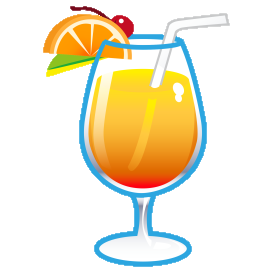 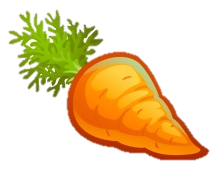 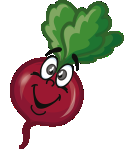 Рекомендуется:-Избегать сдачи мочи во время менструацииКак сдавать:Провести утренний туалет половых органовТщательно вымыть рукиСнять крышку контейнера и аккуратно взять в руку не касаясь внутренней частиВыпустить немного мочи, прекратить мочеиспускание, а затем подставить под струю мочи баночку для анализов, заполнить его до указанного уровня (50мл.)Тщательно закрыть крышку и передать медицинской сестре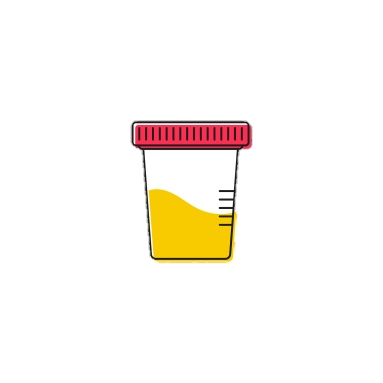 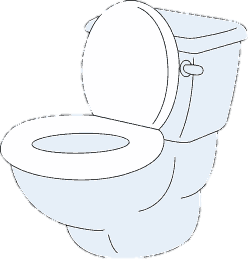 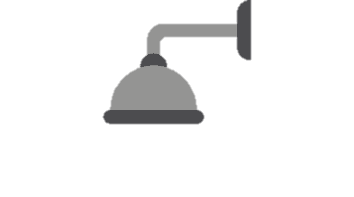 